Информационное сообщениеПриглашаем студентов и магистрантов принять участие в работеЮбилейной XХ Республиканской студенческой научно-практической конференции «От идеи – к инновации», которая состоится 16 апреля 2013 года в учреждении образования «Мозырский государственный педагогический университет имени И. П. Шамякина».Направления работы конференции1. Современное дошкольное и начальное образование: традиции и инновации в методике преподавания дисциплин.2. Актуальные вопросы практической психологии и дефектологии.3. Психолого-педагогические проблемы обучения и воспитания учащихся в условиях современной школы.4. Физика. Математика. Информатика. Методика преподавания отдельных дисциплин.5. Физическая культура и аспекты формирования здорового образа жизни учащейся молодежи.6. Проблемы экологии, биологии, охраны природы: наука и образование.7. Актуальные проблемы современной филологии: язык, речь, текст. Методика преподавания филологических дисциплин.8. История и методика преподавания истории.9. Актуальные проблемы романо-германского языкознания.10 Актуальные проблемы профессионально-технического образования (инженерно-педагогического, технологического, экономического и художественного).Материалы, не удовлетворяющие требованиям, тематике, научному уровню конференции и присланные позднее установленного срока, не рассматриваются и обратно не высылаются.Приглашения на конференцию будут высланы на имя проректора по научной работе.Участие в конференции предполагает уплату организационного взноса. Сумма взноса будет указана во втором информационном сообщении.Расходы на проезд, проживание и питание оплачиваются за счет командирующей стороны.Требования к материаламДля участия в работе конференции необходимо до 15 марта 2013 г. направить в адрес оргкомитета следующие материалы: заявку на участие в конференции (форма прилагается), подписанную деканом факультета (или заместителем декана по научной работе) либо ответственным за НИРС вуза; тезисы выступления в печатном виде (1 экземпляр) и в электронном варианте по    е-mail (mgpu.sham-nis@yandex.ru). Имя файла должно совпадать с фамилией автора. Текст доклада объемом 1 страница набирается в текстовом редакторе Microsoft Word for Windows, шрифт Times New Roman, 14 pt, через 1 интервал.Все поля – 25 мм, выравнивание по ширине, абзацный отступ – 12,5 мм.Название доклада печатается без переноса заглавными буквами полужирным шрифтом посредине первой строки; ниже (по левому краю) полужирным курсивом – инициалы и фамилия автора (авторов), в скобках – сокращенное название учебного заведения; на следующей строке – инициалы и фамилия научного руководителя, ученая степень, ученое звание; текст печатается ниже через один интервал с абзацного отступа. Графики, диаграммы, таблицы вставляются в текст. После основного текста приводится список использованных источников.Материалы направлять по адресу:247760, Гомельская область, г. Мозырь, ул. Студенческая, 28УО МГПУ имени И.П. Шамякина, Научно-исследовательский отдел (к. 220),с пометкой «Студенческая конференция».Ответственный секретарь конференцииЧерняк Галина Николаевнател. (0236) 32-43-22E-mail: mgpu.sham-nis@yandex.ruФорма заявкиЗАЯВКАна участие в  Юбилейной XХ Республиканской студенческой научно-практической конференции «От идеи – к инновации»1. Фамилия, имя, отчество автора (авторов) …………….…………………………...………..2. Учебное заведение, факультет, курс ……...3. Название доклада …………………..………4. Номер и название научного направления…5. Научный руководитель (Ф.И.О., должность, уч. степень, уч. звание) ................6. Почтовый адрес проректора, курирующего научную работу (для рассылки списка приглашенных участников) .............................Декан факультета(зам. декана по научной работе)или ответственный за НИРС                        ______________ Фамилия И.О.                                                (подпись)Датаминистерство образования республики беларусьучреждение образования «Мозырский государственный педагогический УНИВЕРСИТЕТ имени и. п. шамякина»Научно-исследовательский институт региональных проблем образования, науки и народной культурыСовет молодых ученых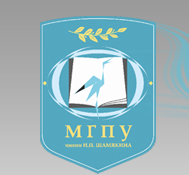 ЮбилейнаяXХ Республиканская студенческая научно-практическая конференция«ОТ ИДЕИ – К ИННОВАЦИИ»16 апреля 2013 годаМозырь 2013